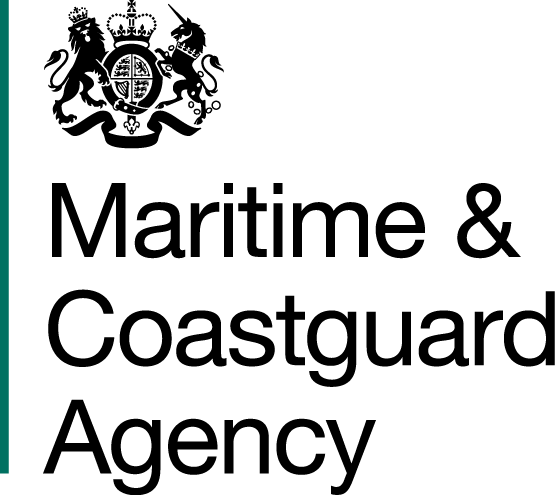 Consultation Document:  Under 15m Fishing Vessel Code of PracticeAugust 2020 ContentsSection 1: 	Overview of this consultationAim1.1. In the last 10 years, there have been 46 fatalities on small fishing vessels which have resulted in several recommendations from the MAIB to improve safety. Some of these came into force in 2017 with the introduction of a new Code, MSN1871.To address the other recommendations, the MCA have been developing a new Code of Practice for Small Fishing Vessels, proposing new requirements for new and existing vessels in the following areas:Construction, Watertight and Weathertight Integrity;Stability;MachineryElectrical Installations;Crew Protection;Man Overboard recovery. Views sought1.2. This consultation seeks your views on the proposed Under 15m Fishing Vessel Code of Practice and the accompanying Impact Assessment. Particular attention should be paid to the new requirements listed above.	1.3. 	A full list of consultation questions is contained in Section 5 of this consultation.Deadline for responses1.4. 	Responses are welcomed from 17/8/2020 until 8/11/2020.Section 2: 	Areas for consideration2.1 	The objectives of the Small FV Code of Practice are twofold:to reduce the number of lives lost and the number/severity of accidents by improving safety standards on all UK fishing vessels by improving the safety and raising the standards of vessels under 15m through aligning more closely the standards of fishing vessels with small commercial vessels and workboats. This will provide a single place to access information about the required standards expected in the manufacturing and maintenance which are less onerous than their larger counterparts.2.2 	The following are highlights of the key proposed changes within the  Code. More in depth information on these are included in the Impact Assessment and the draft  Code of  Practice.Survey and Inspection requirements. Currently, Small Fishing Vessels are only required to be surveyed at the time of construction or flag in, and thereafter only once every five years. There is no requirement for the vessel to be seen out of the water and therefore the hull condition may not be inspected. It is proposed there will be a requirement that the vessel is seen out of the water once every five years at the renewal inspection prior to issue of its Small Fishing Vessel Certificate. An Out of the Water inspection is necessary to assess the construction, watertight and weathertight integrity. This may necessitate two visits to the vessel, to inspect the vessel in the water, if requirements, such as vessel stability or freeboard need to be checked. A  phase-in period is to be considered for existing vessels to comply with the requirements.Construction, Watertight and Weathertight Integrity. Currently new vessels must meet the Seafish Construction and Outfit Standards on construction, watertight and weathertight integrity. Once the vessel has been registered, there is no requirement for any vessel to continue to meet these standards. The new Code will require that any vessel registering as a new fishing vessel (after the entry into force of the new Code) continues to meet those standards through the life of the vessel. Additionally, any vessel that carries out a modification, must make those changes in accordance with the Construction and Outfit Standards. There are no current standards for vessels already registered as fishing vessels. Based on a review of the Workboat Code and the Irish Small Fishing Vessel Code, a number of requirements for existing vessels are proposed.Stability All new vessels under 12m will be required to comply with stability criteria relevant to their method of fishing whilst existing vessels under 15m must apply a stability assessment method to their vessel. All vessels will carry a Wolfson Freeboard Notice. Any vessel that changes its method of fishing after the introduction of the Code must comply with the stability criteria applicable to the proposed method of fishingMachinery and Electrical Installations The new measures set out in the Chapter on machinery are intended to address and reduce incidents by requiring new vessels are maintained to the Seafish Construction Standard and existing vessels meet a minimum standard. New vessels will also be required to comply with a number of additional requirements in excess of the Seafish Construction Standards, which vary depending on whether the vessel is decked or open.  Fire Protection The measures proposed are intended to prevent fires starting on small fishing vessels from occurring New vessels will be required to comply with a number of requirements in excess of the Seafish Construction Standards. The requirements placed on vessels will vary depending on their size and whether they are open or decked vessels. The MCA has conducted an exercise to establish the extent to which these requirements would apply to decked and open vessels according to their sizes and these have been reflected in the costs applied in the Impact Assessment,Protection of Personnel The Merchant Shipping and Fishing Vessels (Health and Safety at Work) Regulations 1997, require that owners and skippers must carry out risk assessments of work activities to minimise or reduce the risks of injury. However, it is the case that these accidents still occur and through measures to regulate activities to reduce the risks, persons on board fishing vessels will be working in a safer environment.  The proposed Code of Practice covers handrails, winch safety, emergency stopping mechanisms, safety training and numerous other aspects which historical incidents including MAIB investigations have identified these as a cause of injuries and fatalities. 2.3 	Summary of Options and Recommendations:Option 1 – Mandatory standards implemented through primary legislationOption 2 – Introduce a voluntary industry agreed code to ensure buy in to best practice already in place across the industryOption 3 – Do Nothing – This option has been discounted on the basis that it would maintain the status quo which would potentially lead to increased loss of life and serious injury as the fleet grows and existing vessels are modified to undertake additional work.Option 1 is the preferred option; this has been agreed upon with industry representatives and it will provide a code of practice which encourages harmonisation and best practice.Section 3: 	Responding to this consultation3.1. 	There are specific questions highlighted in section 5 of this document and information on how to respond to this consultation document.Consultees3.2. 	Anyone may respond to this consultation and consideration will be given to all responses.  We will be particularly interested to hear from owners, operators, crew and builders of the Under 15m Fishing industry. Duration3.3. 	This consultation is open for 12 weeks from 17/8/2020  The deadline for responses is 8/11/2020.Submitting your response3.4. 	Consultation responses should be emailed to fishing@mcga.gov.uk, any questions should be sent to this email address.3.5. 	When responding, representative groups are asked to give a summary of the people and organisations they represent, and where relevant who else they have consulted in reaching their conclusions.Freedom of information3.6.     Information provided in response to this consultation, including personal information, may be published or disclosed in accordance with the access to information regimes (these are primarily the Freedom of Information Act 2000 (FOIA) and the Environmental Information Regulations 2004).3.7.     If you want the information that you provide to be treated as confidential, please be aware that, under the FOIA, there is a statutory Code of Practice with which public authorities must comply and which deals, amongst other things, with obligations of confidence. In view of this it would be helpful if you could explain to us why you regard the information you have provided as confidential. If we receive a request for disclosure of the information, we will take full account of your explanation, but we cannot give an assurance that confidentiality can be maintained in all circumstances. An automatic confidentiality disclaimer generated by your IT system will not, of itself, be regarded as binding on the Department. Data Protection3.8.     The MCA is carrying out this consultation to gather evidence to inform the development and implementation of policy and legislation [under the enabling provisions of the Merchant Shipping Act 1995 Part IV Section 85. If your answers contain information that allows you to be identified, under data protection law, the MCA, as an Executive Agency of the Department for Transport, will be the Controller for this information.3.9.    The MCA will use your contact details to send you information about the consultation, for example if we need to ask follow-up questions. You do not have to give us this personal information but if you do choose to provide it, it will not be used for any other purpose without your permission.3.10.    Details about how the MCA looks after personal data, your rights, and how to contact our Data Protection Manager can be found on gov.uk. 3.11.    Your information will be kept securely on the MCA’s IT system and any written responses will be held in a secure file and cabinet and kept for up to five years, until a post-implementation review has been completed.3.12.    If you do not wish to remain on this list, please let us know at fishing@mcga.gov.uk Section 4: 	Outline of plans beyond this consultation4.1. 	Once this consultation closes, we will review all responses.  In considering the responses we will apply appropriate weight to those from organisations and individuals with specialist knowledge of the subject area.4.2. 	We will be analysing the responses during 9/11/2020 to 27/11/2020.  Our aim is to publish an overview of the responses and the MCA’s comments by 16/12/2020 which will be available from: www.gov.uk/government/publications4.3. 	Where appropriate the draft Code of Practice and impact assessment will be revised to take into consideration the consultation responses. 4.4.	Our aim is for the new Code of Practice to come into force by 30/04/2021.  4.5. 	An overview timetable is below is below for reference: Section 5: 	Response formPlease check the box that best describes you as a respondent and the size of your organisation:Section 5.1 Consultation QuestionsQuestions relating to the Impact Assessment 
Q1. Do consultees consider that the assessment of the application of additional requirements in the Code to new vessels is correct.Q2. Consultees are invited to submit any additional evidence or other relevant information on the costs and benefits of the proposed Code (Option 1) that are identified in this IA.Q3. Consultees are invited to provide details of any additional costs and benefits of the proposed Code (Option 1) that have not been identified in this IA, and provide any additional evidence or other relevant information that is available on these costs and benefitsQ4. Consultees are invited to comment on any of the assumptions that have been made in this IA and are invited to propose alternative assumptions and provide supporting evidence or other relevant information.Q5. Consultees are invited to propose alternative assumptions regarding the number of fishing vessels which would join or leave the UK flag each year of the appraisal period and provide supporting evidence or other relevant information.Q6. Consultees are invited to submit any additional evidence or other relevant information on the additional costs of requiring new vessels and those that change their method of fishing to Category A to undergo a stability test and have a completed Stability Book.Q7. Consultees are invited to submit any additional evidence or other relevant information on the additional costs of requiring new vessels and existing vessels changing their method of fishing to Category B to undergo a roll or heel tests.Q8. Consultees are invited to submit any additional evidence or relevant information on potential benefits of the proposed Code (Option 1) to Government .Q9. Consultees are invited to submit any additional evidence or relevant information on the impact of the proposed Code (Option 1) on insurance costs.Q10. Consultees are invited to submit any additional evidence or relevant information on the impact of the proposed Code (Option 1) on small and micro businesses. In particular whether there are expected to be any disproportionate impacts for any particular group of vessels.Q11 Consultees are invited to consider the Phase in Periods proposed in the Code of Practice at Sections 1.2.5 to 1.2.7, or to propose alternative options for a phase in period  and submit any evidence on the impact of the phase in on the ability to meet the requirements by the end of the phase in period Q12 Consultees are invited to submit any additional evidence or relevant information on the impact of the proposed Code (Option 1) on competition.Section 5.2 Comments on the Code of PracticeDo you have any additional comments to add to the response? Any additional thoughts or insights in relation to the phase in period and maintenance costs would be welcomed.Please return completed response forms to fishing@mcga.gov.ukAlternatively, responses may be posted to:Ian PlattsMaritime and Coastguard AgencyBay 2/22Spring Place105 Commercial RoadSouthamptonSO15 1EGSection 6: 	Conduct of this consultation6.1. 	This consultation has been conducted in accordance with the Cabinet Office Consultation Principles.Consultation principles6.2. 	The Cabinet Office Consultation Principles can be found at:https://www.gov.uk/government/uploads/system/uploads/attachment_data/file/492132/20160111_Consultation_principles_final.pdf Feedback on conduct of consultation6.3. 	If you have any comments regarding the conduct of this consultation, please contact the Consultation Co-ordinator at consultation.coordinator@mcga.gov.uk. 6.4. 	We are continually trying to improve the way in which we conduct consultations and appreciate your views.  We would be grateful if you could complete and return the attached feedback form.  These should be submitted to the Consultation Co-ordinator and are not affected by the deadline for this consultation.6.5 	If you require this consultation in an alternative format, please contact either the Consultation Co-ordinator or the named official conducting this consultation.MCA CONSULTATION FEEDBACK FORM1. Please indicate on which Consultation you are providing feedback:’……………………………………………………………………………Thank you for your time. Please return this form to:Consultation Co-ordinator, Maritime and Coastguard Agency,Spring Place, Bay 3/26, 105 Commercial RoadSouthampton SO15 1EGOr e-mail it to: consultation.coordinator@mcga.gov.uk If you are happy to supply your name in case we need to contact you to discuss your views further, please enter it below (this is optional, and your feedback will still be taken into account if you wish to remain anonymous):Please note that the deadline for responses to the Consultation itselfdoes not apply to the return of this form.Annex A:	Draft Merchant Shipping Notice  - Code of Practice for the Safety of Fishing Vessels of less than 15m Length OverallAnnex B:	Code of Practice for the Safety of Fishing Vessels of less than 15m Length OverallAnnex C:	Impact Assessment of the Code of Practice for the Safety of Fishing Vessels of less than 15m Length OverallSection 1: Overview of this consultation1Aim1Views sought1Deadline for responses1Section 2: Areas for consideration 2Background2Proposed Changes2Summary of Options and Recommendation3Section 3: Responding to this consultation document4Consultees4Duration4Submitting your response4Freedom of Information and Data Protection4Section 4: Outline plans beyond this consultation6Section 5: Response form7Section 6: Conduct of this consultation12Consultation Principles12Feedback on conduct of consultation12MCA consultation feedback form13Annex A: Draft Merchant Shipping Notice - Code of Practice for the Safety of Fishing Vessels of less than 15m Length OverallAnnex B: Draft Code of Practice for the Safety of Fishing Vessels of less than 15m Length OverallAnnex C: Impact Assessment on the Code of Practice for the Safety of Fishing Vessels of less than 15m Length OverallWhat is your name?		What is your email address?What is your job title?When responding please state whether you are responding as an individual or representing the views of an organisation:When responding please state whether you are responding as an individual or representing the views of an organisation:When responding please state whether you are responding as an individual or representing the views of an organisation:When responding please state whether you are responding as an individual or representing the views of an organisation:I am responding as an individualI am responding as an individualI am responding on behalf of an organisationI am responding on behalf of an organisation(name of organisation)Respondent TypeRespondent TypeRespondent TypeSize of OrganisationSize of OrganisationSize of OrganisationClassification SocietyClassification SocietyLarge business (over 250 staff)Government Agency/DepartmentGovernment Agency/DepartmentMedium business (50 to 250 staff)Medium business (50 to 250 staff)IndividualIndividualMicro business (up to 9 staff)Micro business (up to 9 staff)Legal representativeLegal representativeSmall business (10 to 49 staff)Small business (10 to 49 staff)Protection & Indemnity Protection & Indemnity SeafarerSeafarerShip OperatorShip OperatorShip OwnerShip OwnerTrade Union Trade Union OtherOther(please describe)2a.Please indicate whether you are responding on behalf of:Please indicate whether you are responding on behalf of:Please indicate whether you are responding on behalf of:Yourself as an IndividualYourself as an IndividualA Trade AssociationA Trade AssociationA CompanyA CompanyA Government OrganisationA Government OrganisationA Trade UnionA Trade UnionOther(please specify)2a.Please indicate whether you accessed this consultation package through:Please indicate whether you accessed this consultation package through:PostEmailWebsite3.Please rate the quality of this consultation regarding accuracy, good English and spelling:Please rate the quality of this consultation regarding accuracy, good English and spelling:Very goodGoodAveragePoorVery Poor4.Please rate the format of the consultation presentation (layout, Annexes etc.):Please rate the format of the consultation presentation (layout, Annexes etc.):Very goodGoodAveragePoorVery Poor5.Please rate the consultation in terms of how clear and concise you felt it was:Please rate the consultation in terms of how clear and concise you felt it was:Very goodGoodAveragePoorVery Poor6.Did you feel that the consultation was conducted over a sufficient period of time?Did you feel that the consultation was conducted over a sufficient period of time?YesNo7.Were any representative groups, organisations or companies not consulted who you felt should have been?Were any representative groups, organisations or companies not consulted who you felt should have been?Were any representative groups, organisations or companies not consulted who you felt should have been?YesYesNoNoIf yes, who?If yes, who?8.Please let us have any suggestions for improvement or other comments you wish to make about this consultation below:Name		Tel. No.